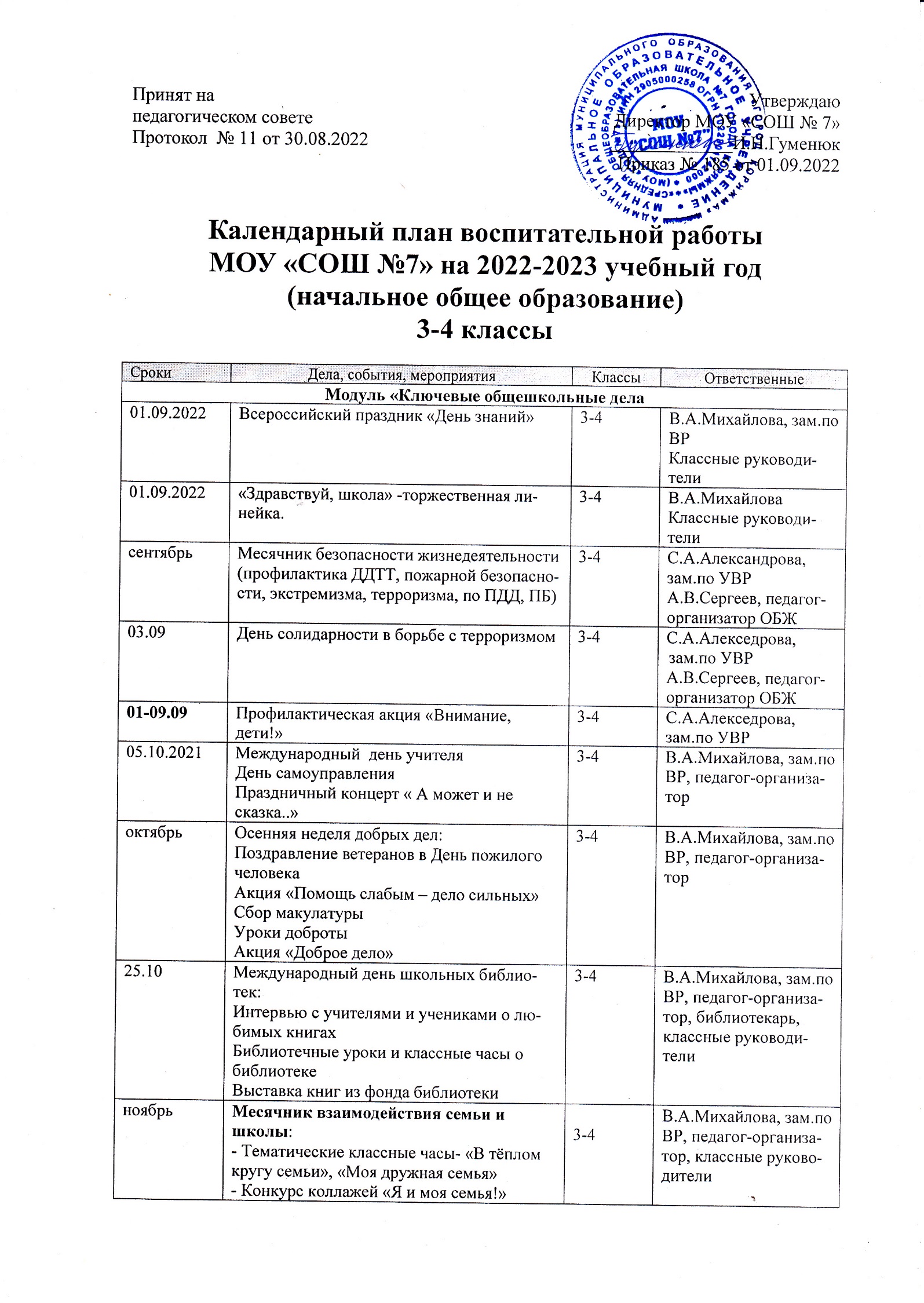 4 ноябряДень народного единства3-4Классные руководители16 ноябряДень толерантности.День Добра и Милосердия. 3-4Классные руководители, волонтёры20 ноября Всемирный день ребенка3-4Классные руководители, педагог-организатор25  ноябряПраздничный концерт, посвященный Дню матери3-4В.А.Михайлова, зам.по ВР, педагог-организатордекабрьМесячник  эстетического воспитания в школе «Новый год в школе»:Мастерская Деда Мороза Новогодний спектакль Новогоднее оформление кабинетов 3-4В.А.Михайлова, зам.по ВР, педагог-организатор, кл.руководители03.12День неизвестного солдата3-4Классные руководители09.12День героев Отечества3-4Классные руководители, учителя истории19.01.24День рождения школыДень самоуправления3-4В.А.Михайлова, зам.по ВР, педагог-организатор, кл.руководители27.01Час памяти «Блокада Ленинграда»3-4Кл.руководители8 февраляДень российской науки3-4Т.В.Зявенко, зам.директора по УВР15.02День памяти о россиянах, исполнявших служебный долг за пределами Отечества3-4В.А.Михайлова, зам.по ВР, педагог-организатор ОБЖ, волонтерыфевральМероприятия месячника патриотического воспитания (месячник защитника Отечества): Игра «Зарничка»Выставка рисунковПисьмо солдату3-4В.А.Михайлова, зам.по ВР, педагог-организатор ОБЖ, волонтеры23 февраля День защитника Отечества Поздравление   с   Днем защитника Отечества мужчин, мальчиков1-4Классные руководителимартОбщешкольный поздравительный проект «Весенняя капель» (КТД) к Международному женскому дню:Мастер классыКонцерт3-43-4В.А.Михайлова, зам.по ВР, педагог-организатор16.03Конкурс «Учение года»3-4В.А.Михайлова, зам.по ВР, педагог-организаторапрельДень здоровья3-4С.А.Александрова зам.по УВР, учителя физкультурыМесячник безопасности3-4С.А.Александрова зам.по УВР, социальный педагог14.04Конкурс «Школьная весна»3-4В.А.Михайлова, зам.по ВРПедагог-организатор22.04День Земли «Земля –наш общий дом»Экологические мероприятия в параллелях3-4В.А.Михайлова, зам.по ВР, Учитель биологии17.04-08.05Акция «Мы – наследники Победы»3-4В.А.Михайлова, зам.по ВР, педагог-организатормайПраздник «Прощание с начальной школой»4В.А.Михайлова, зам.по ВР, педагог-организатор,1-15.05.22Акция «Окна Победы»3-4Классные руководители22.05День государственного флага РФ3-4Классные руководители01-20.05.22Сбор макулатуры3-4В.А.Михайлова, зам.по ВР, кл.руководители25.05.22Торжественное мероприятие «Последний звонок»4В.А.Михайлова, зам.по ВР, педагог-организатор, кл.руководителиМодуль «Классное руководство»Модуль «Классное руководство»Модуль «Классное руководство»Модуль «Классное руководство»Работа с классным коллективомРабота с классным коллективомРабота с классным коллективомРабота с классным коллективом1 сентябряДень знаний 3-4Кл.руководителиДекабрь Новый год3-4Кл.руководителифевральДень св.Валентина3-4Кл.руководителиМарт 8 марта3-4Кл.руководители18.03День воссоединения Крыма и России3-4Кл.руководителиАпрель День космонавтики3-4Кл.руководителиМай День Победы3-4Кл.руководителиМай Завершение учебного года3-4Кл.руководителиВ течение годаПрограмма ПДД 3-4Кл.руководителиВ течение годаТематические классные часы3-4Кл.руководителиВ течение года «Разговоры о важном»3-4Кл.руководителиИндивидуальная работа с обучающимисяИндивидуальная работа с обучающимисяИндивидуальная работа с обучающимисяИндивидуальная работа с обучающимисяВ течение годаНаблюдение за поведением и успеваемостью обучающихся3-4Кл.руководителиПо плану работыкл. рук., педагога-психолога,соц. педагогаАнкетирование итестирование обучающихся3-4Классные руководители,социальный педагог,педагог-психологВ течение годаПроведение бесед с обучающимися повопросам адаптации, поведения, обученияи т. д3-4Классный руководительВ течение годаИндивидуальные консультации с учителями по вопросам поведения, успеваемостиобучающихся3-4Классный руководительВ течение годаПосещение места проживанияобучающихся с цельюисследования условийпроживания (при необходимости)3-4Классные руководители,социальный педагог,педагог-психологРабота с родителями обучающихся или их законными представителямиРабота с родителями обучающихся или их законными представителямиРабота с родителями обучающихся или их законными представителямиРабота с родителями обучающихся или их законными представителями4 собрания в год(1 раз в четверть)Проведение родительских собраний3-4Классный руководительФевральПривлечение к участию в родительскойконференции3-4Классный руководительВ течение годаРегулярное информирование родителей о школьных успехах и проблемах их обучающихся, о жизни класса в целом3-4Классный руководительВ течение годаПомощь родителям обучающихся или их законным представителям в регулировании отношений между ними, администрацией школы и учителями-предметниками3-4Классный руководительСентябрь Создание и организация работы родительских комитетов классов, участвующих в управлении образовательной организациейи решении вопросов воспитания и обучения их обучающихся (содействие родителям в решении индивидуальных проблем воспитания детей)3-4Классные руководители, председатель родительского комитетаклассаВ течение годаОрганизация на базе класса семейных праздников, конкурсов, соревнований,направленных на сплочение семьи и школы (опора на положительный опыт семейного воспитания)3-4Классный руководительВ течение годаПривлечение членов семей  обучающихся к организации и проведению дел класса3-4Классный руководительВ течение годаПривлечение родителей к участию в профилактических акциях, рейдах (организация работы родительского патруля)3-4Классный руководительРабота с документацией классного руководителяРабота с документацией классного руководителяРабота с документацией классного руководителяРабота с документацией классного руководителяМайоформление личных дел обучающихся3-4Классный руководительСентябрьсоставление социального паспорта класса3-4Классный руководительСентябрьформирование календарного плана воспитательной работы3-4Классный руководительПо требованиюнаписание характеристик на обучающихся по требованию специалистов (социальныйпедагог, педагог-психолог)3-4Классный руководительфевральАнкетирование родителей (законныхпредставителей) «Социологический опрос об удовлетворенности населения качеством образования».3-4Классный руководительВ течение годаведение дневников, электронного журнала, протоколов родительских собраний (в течение учебного года), табеля учета питания обучающихся3-4Классный руководительМодуль «Школьный урок»Модуль «Школьный урок»Модуль «Школьный урок»Модуль «Школьный урок»01.09Всероссийский открытый урок ОБЖ День окончания Второй Мировой войны.3-4С.А.Александрова зам.по УВР , Педагог-организатор ОБЖ, кл.руководители08.09Международный день распространения грамотности3-4Учителя русского языка, кл.руководителиоктябрьВсероссийский урок безопасности школьников в сети Интернет3-4Учителя информатики21.10«Наука побеждать» 215 лет книге генералиссимуса российской армии А. В. Суворова.3-4кл.руководители15.10Всемирный день математики3-4Учителя математики, нач.школы10.12Единый урок «Права человека»3-4Кл.руководители, волонтеры27 январяБлокадный Ленинград3-4Кл.руководители , учителя истории, волонтеры21 февраляМеждународный день родного языка3-4Учителя рус.яз., нач.кл.03.03Международный день телевидения и радиовещания.3-4Кл.руководители14-20.03Неделя математики3-4Учителя математики, нч.кл.17.03День Земли3-4Кл.руководителиМарт 140 лет со дня рождения К.И.Чуковского1-4Учителя нач.классовапрельГагаринский урок «Космос- это мы»3-4Кл.руководители, учитель физики19.05День музеев3-4Кл.руководители24.05День славянской письменности и культуры1-4Учителя рус.яз, нач.кл.Согласно индивидуальным  планам работы учителей-предметниковМодуль «Курсы внеурочной деятельности»Модуль «Курсы внеурочной деятельности»Модуль «Курсы внеурочной деятельности»Модуль «Курсы внеурочной деятельности»В течение годаИграем вместе3авИ.В.ВяткинаВ течение годаФизкульт-ура!3б 4абвЛ.В.МуромцеваВ течение годаРазговоры о важном3-4Кл.руководителиВ течение годаПравовое просвещение3-4Кл.руководителиВ течение годаКалейдоскоп наук4вГ.И.ЭйсфельдВ течение годаСмысловое чтение3бв4абКл.руоводителиВ течение годаКИТёнок1а4бО.Н.ТумановаВ течение годаЗанимательный русский язык4аЕ.Г.ПетуховаМодуль «Самоуправление»Модуль «Самоуправление»Модуль «Самоуправление»Модуль «Самоуправление»1-я неделя сентябряВыборы   органов самоуправления в классах3-4Педагог-организатор1 раз в четвертьВыпуск номера газеты «Говорит Седьмая!»3-4В.А.МихайловадекабрьНовогодний переполох: подготовка к празднованию Нового года, работа мастерской Деда Мороза. Новогодние праздники  3-4В.А.Михайлова, зам.по ВР, педагог-организатор, кл.руководителиМодуль «Школьные медиа»Модуль «Школьные медиа»Модуль «Школьные медиа»Модуль «Школьные медиа»1 раз в четвертьВыпуск номеров школьной газеты «Говорит Седьмая!»3-4В.А.Михайлова, зам.по ВРВ течение годаФоторепортер3-4Педагог-организаторВ течение годаРабота группы в социальной сети «Говорит Седьмая!»В.А.Михайлова, зам.по ВР Кл.руководители, учителя-предметники28 октября Международный день анимации3-4В.А.Михайлова, зам.по ВРВ течение годаДни рождения поэтов, писателей , общественных деятелей3-4Педагог-организатор, педагог-библиотекарьВ течение годаКниги --юбиляры3-4Педагог-организатор, педагог-библиотекарьВ течение годаВидео-, фотосъемка классных мероприятий, работ для конкурсов.3-4Педагог-организатор, педагог-библиотекарьМодуль «Профориентация»Модуль «Профориентация»Модуль «Профориентация»Модуль «Профориентация»В течение годаЭкскурсии «Знакомство с миром профессий»3-4 клКлассные руководителиМодуль «Работа с родителями»Модуль «Работа с родителями»Модуль «Работа с родителями»Модуль «Работа с родителями»В течение года по индивидуальным планамРодительские собрания 3-4ноябрьМесячник  взаимодействия семьи и школы: выставка рисунков, фотографий, акции по поздравлению мам с Днем матери3-4В.А.Михайлова, зам.по ВРноябрьОбщешкольное родительское собрание «Всё начинается с семьи»3-4В.А.Михайлова, зам.по ВРпостоянноИнформационное оповещение через школьный сайт3-4В.А.Михайлова, зам.по ВР, техникВ течение года (3-я среда месяца)Работа Совета общественности  с неблагополучными  семьями  по вопросам воспитания, обучения детей3-4В.А.Михайлова, зам.по ВР, социальный педагогноябрьДень открытых дверей3-4Т.В.Зявенко, зам.по УВРВ течение годаРодительский лекторий (классные и общешкольные собрания):-Общешкольное родительское собраниеРодительские собрания по классам (вопросы)-«Здоровье питание –гарантия нормального развития ребенка»,-Нормативно-правовые документы,-Формирование навыков жизнестойкости,-«Профилактика зависимых состояний», -«Нравственные ценности семьи»-Первые выборы вашего ребенка –Участие в митингах, собраниях, демонстрациях и пикетах –ФЗ-54 от 19.06.2004г-Формирование активной жизненной позиции в школе и дома-Профориентация.  Дороги которые выбирают наши дети3-4В.А.Михайлова, зам.по ВРКлассные руководителиМодуль «Организация предметно-эстетической среды»Модуль «Организация предметно-эстетической среды»Модуль «Организация предметно-эстетической среды»Модуль «Организация предметно-эстетической среды»В течение годаВыставки рисунков, фотографий творческих работ, посвященных событиям и памятным датам3-4Педагог-организаторСентябрьОформление кабинетов3-4Классные руководителиВ течение годаОформление тематических стендов в классах3-4Классные руководители26-29 ноября Всероссийская неделя «Театр и дети»3-4Педагог-организатормай Виртуальные экскурсии в международный день музеев3-4Классные руководителиВ течение годаАкция «Чистая школа» (генеральные уборки классов).3-4Классные руководителиВ течение годаРазмещение на стенах школы регулярно сменяемых экспозиций: творческих работ обучающихся, позволяющих им реализовать свой творческий потенциал, атакже знакомящих их с работами друг друга; картин определенного художественного стиля, знакомящего обучающихся с разнообразием эстетического осмысления мира; фотоотчетов об интересных событиях, происходящих в школе (проведенных ключевых делах, интересных экскурсиях, походах, встречах с интересными людьми и т.п.);3-4АдминистрацияшколыКлассные руководителиМодуль «Профилактика»Модуль «Профилактика»Модуль «Профилактика»Модуль «Профилактика»Работа с классным коллективомРабота с классным коллективомРабота с классным коллективомРабота с классным коллективом1 сентябряВводный инструктаж по охране жизни и здоровья. Проведение инструктажа по ТБ   3-4С.А.Александрова, зам.директора по УВР Классные руководители25-29.09Неделя безопасности дорожного движения3-4С.А.Александрова, зам.директора по УВРВ течение года Профилактические беседы3-4С.А.Александрова, зам.директора по УВР Классные руководителиВ течение годаФизкультминутки 3-43-я среда месяцаСовет общественности3-4В.А.Михайлова, зам.по ВР, социальный педагог16.10Всемирный день здорового питания3-4С.А.Александрова, зам.директора по УВРоктябрьВыступление агитбригады «Мы за ЗОЖ».3-4Педагог-организатордекабрьОперация «Новогодняя елка. Безопасный праздник!».3-4С.А.Александрова, зам.директора по УВРАпрель В здоровом теле – здоровый дух! (кл.часы, беседы, викторины, круглые столы)3-4С.А.Александрова, зам.директора по УВРВ течение годаРабота Совета общественности  с неблагополучными  семьями  по вопросам воспитания, обучения детей3-4В.А.Михайлова, зам.по ВР, социальный педагогИндивидуальная работа с обучающимисяИндивидуальная работа с обучающимисяИндивидуальная работа с обучающимисяИндивидуальная работа с обучающимисяВ течение годаиндивидуальные консультации для обучающихся3-4Тарашнина О.Л., педагог-психолог, Буракова Е.М., социальный педагогВ течение годанаблюдение педагогов за обучающимися, демонстрирующими отклоняющееся поведение 3-4Классные руководители, учителя-предметникиВ течение годасоставление характеристик (и социальнопсихологических карт) на учащихся, состоящих на ВШУ, ПДН, КДН и ЗП, КЦСО3-4Классный руководительВ течение годаизучение психологических особенностей, составление и анализ психолого-педагогических характеристик на обучающихся3-4Тарашнина О.Л., педагог-психолог, Буракова Е.М., социальный педагогВ течение годаорганизация летнего отдыха3-4Социальный педагогВ течение годапосещения семей на дому3-4Социальный педагогРабота с педагогическим коллективомРабота с педагогическим коллективомРабота с педагогическим коллективомРабота с педагогическим коллективомВ течение годапроведение консультаций для классных руководителей по вопросам организации профилактической работы 3-4Зам.директора, социальный педагог, педагог-психологВ течение годатекущий контроль успеваемости и посещаемости учащихся, выполнения домашних заданий 3-4социальный педагог, кл.руководителиВ течение годапроведение педсоветов, направленных на решение конкретных проблем класса, отдельных обучающихся и общешкольных проблем3-4Зам.директора, соци-альный педагог, педа-гог-психологВ течение годапосещение уроков для выявления слабо мотивированных к учебе школьников3-4Зам.директора, соци-альный педагог, педа-гог-психологРабота с родителями обучающихся или их законными представителямиРабота с родителями обучающихся или их законными представителямиРабота с родителями обучающихся или их законными представителямиРабота с родителями обучающихся или их законными представителями3я среда каждого месяцаПроведение заседаний Совета общественности3-4Буракова Е.М,социальный педагог , По плануорганизация родительских собраний3-4Классные руководителиВ течение годапривлечение членов семей школьников к организации профилактических мероприятий и досуговых мероприятий3-4Буракова Е.М, соц.педагог, кл.руководителиВ течение годапсихолого-педагогическое консультирование родителей по вопросам воспитания и обучения детей 3-4Тарашнина О.Л., педагог-психолог, Буракова Е.М., социальный педагогВ течение годавыявление семей, находящихся в социально опасном положении, и оказание им консультационной помощи в обучении и воспитании детей3-4Буракова Е.М, соц.педагог, кл.руководителиВ течение годаинформирование родителей о сложных/конфликтных ситуациях 3-4Буракова Е.М, соц.педагог, кл.руководителиРабота с органами и учреждениями профилактики безнадзорности и правонарушений несовершеннолетнихРабота с органами и учреждениями профилактики безнадзорности и правонарушений несовершеннолетнихРабота с органами и учреждениями профилактики безнадзорности и правонарушений несовершеннолетнихРабота с органами и учреждениями профилактики безнадзорности и правонарушений несовершеннолетнихСентябоьпланирование системы мероприятий, направленных на профилактику правонарушений несовершеннолетних3-4Буракова Е.М,социальный пе-дагог , В течение годаорганизация участия представителей органов и учреждений профилактики безнадзорности и правонарушений в школьных мероприятиях3-4Буракова Е.М,социальный пе-дагог , 